Дистанционный лагерь для младших школьников «Островок детства»Исмаилова Екатерина Иннокентьевна, педагог-организаторМОБУ НОШ №36 «Надежда»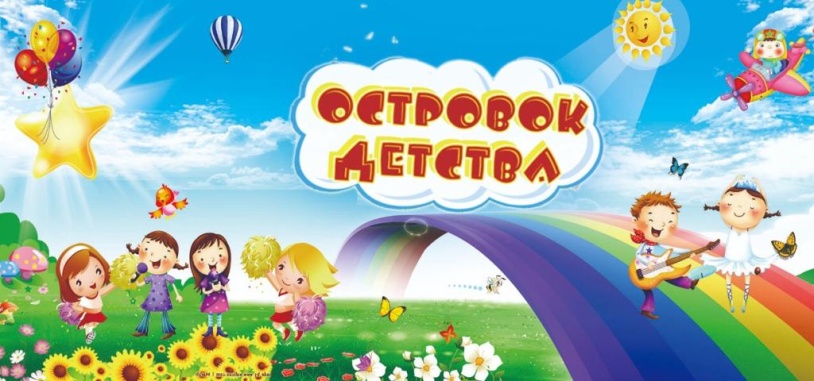 
               Начальная общеобразовательная школа №36 «Надежда» городского округа «город Якутск» с 15 июня открыла работу летнего дистанционного лагеря «Островок детства», лагерь у себя дома.  В период пандемии по всему миру,  очень важно было организовать  досуг детей младшего школьного возраста в летнее время, чтобы  было общение со сверстниками, чтобы дальше развивали полезные навыки. В дистанционной площадке приняли участие всего 102 ученика, в возрасте от 7 лет до 11 лет.Основным  направление работы лагеря -организация экспериментально-исследовательской деятельности. Ведь ребёнок – исследователь по своей природе. Важнейшими чертами детского поведения являются любознательность, наблюдательность, жажда новых открытий и впечатлений, стремление к экспериментированию и поиску новых сведений об окружающем ребёнка мире. Наша задача – помочь детям сохранить эту исследовательскую активность как основу для таких важных процессов как самообучение, самовоспитание и саморазвитие. Также исследования дают ребенку возможность самому найти ответы на вопросы «как?» и «почему?». А знания, полученные во время проведения опытов и экспериментов, запоминаются надолго. Основным условием было то, чтобы каждый ребенок проводил собственные опыты самостоятельно, а не быть в роли наблюдателя. Детское экспериментирование имеет огромный развивающий потенциал.    Главное его достоинство заключается в том, что оно дает детям реальные представления о различных сторонах изучаемого объекта, о его взаимоотношениях с другими объектами и средой обитания.    Экспериментирование  позволяет ребёнку моделировать в своём сознании картину мира, основанную на собственных опытах, позволяет почувствовать  себя учёным, исследователем и первооткрывателем. Проводились по плану интенсивные онлайн -занятия кружка «Научные эксперименты». Целью  кружка: развитие у детей познавательной активности, наблюдательности, мышления, формирования начальных естественнонаучных представлений и воспитание природоохранного сознания.Основные задачи:-  расширять представления детей о свойствах воды, воздуха, песка, глины и многообразии неживой природы;-формировать умение устанавливать взаимосвязь между некоторыми явлениями природы, развивать мышление, способность делать самостоятельные выводы.-развивать у детей умения пользоваться приборами – помощниками при проведении игр – экспериментов.-воспитывать экологическую культуру дошкольника через  познание окружающего мира.-способствовать социально – личностному развитию каждого ребенка, развивать коммуникативность, самостоятельность, наблюдательность, самоконтроль и саморегуляцию своих действий.       Каждый день утро начиналось с традиционного мотивационного «Вызова дня» и с утренней энергичной онлайн физзарядки  под веселую музыку. Это дает хорошее настроение на весь день. Потом  каждый день – свое оффлайн задание. До вечера каждый участник выполняет в свободном режиме задание, отчеты о котором выкладывает в чат или в свои социальные сети по желанию.      Помимо основных занятий для детей проводились различные конкурсы, тренинги  с нашим психологом, соревнования и праздники, познавательные игры «ЛогикЛайк. Наши дети приняли активное участие в онлайн ысыахе «Туймаада -2020»,  станцевали  онлайн- флешмоб.  Приняли участие в самом ответственном мероприятии Параде Победы, промаршировали вместе с педагогами. Хотя все мероприятия  проходили дистанционно, дети были очень довольны.      Завершилась лагерная смена вкусными приготовлениями, подведением итога работы и награждениями. Все ребята получили электронные сертификаты и грамоты.Несмотря на ограничения,  детям и педагогам очень понравилась работа лагеря в дистанционном формате. Каждый участник  лагерной жизни получили интересный, необычный и очень важный опыт дистанционной работы с детьми в летнем лагере. Этот опыт на данном этапе является актуальным в современных реалиях жизни.    Онлайн лагерь - совершенно новый формат детского лагеря и ему есть перспективы и чем  удивить ребенка.Отзывы родителей :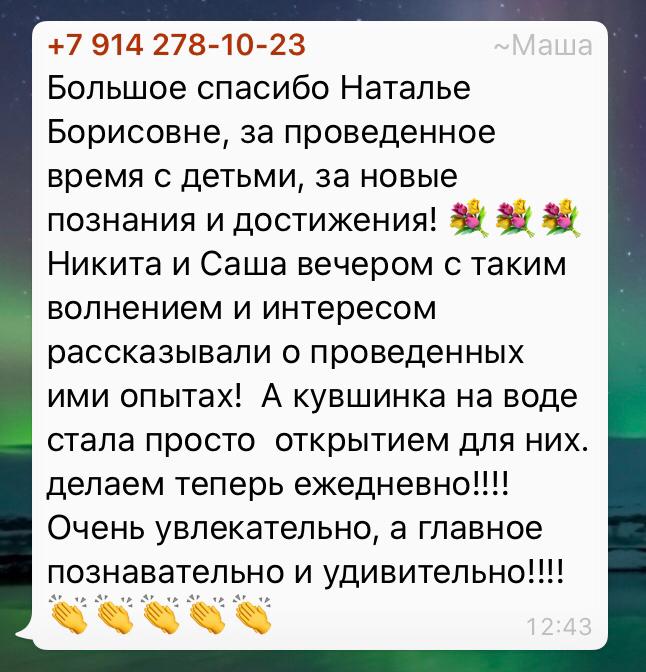 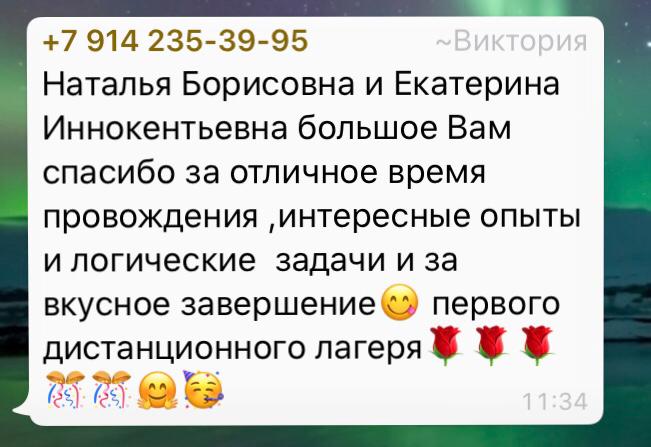 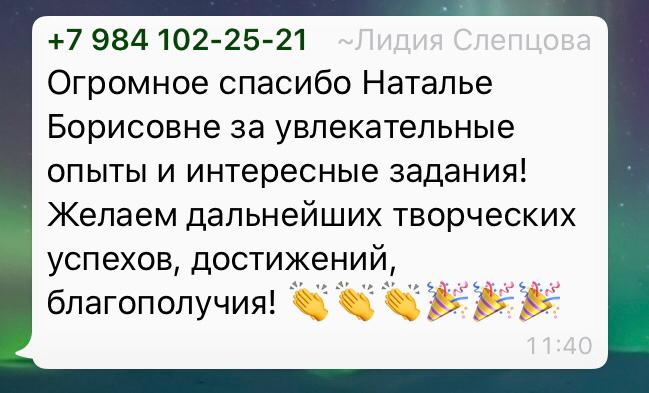 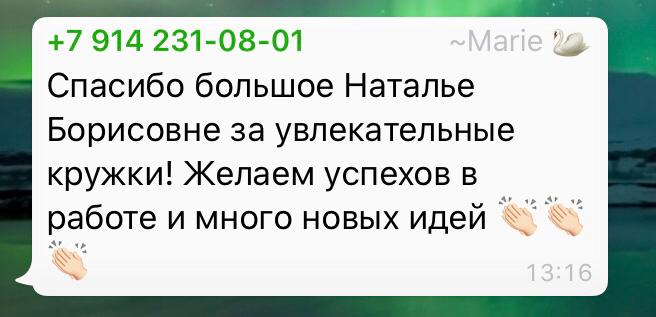 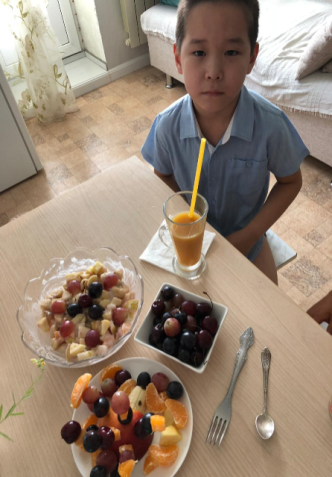 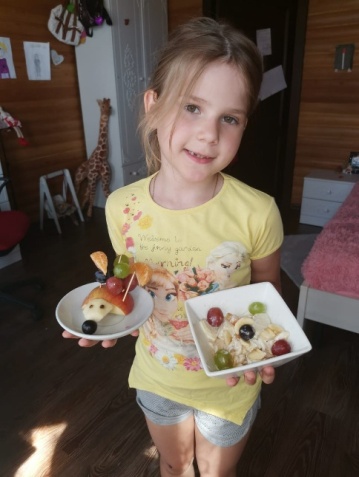 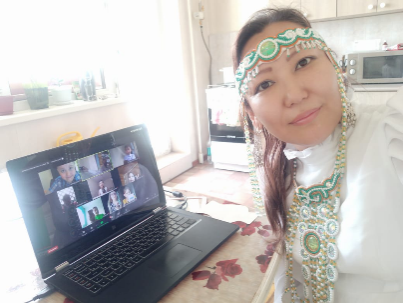 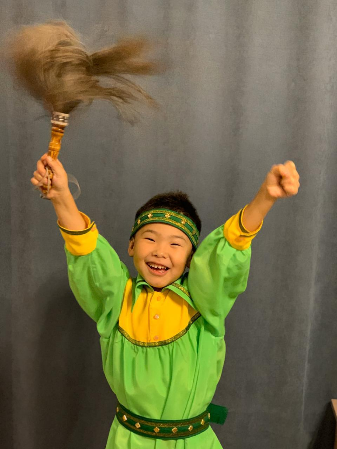 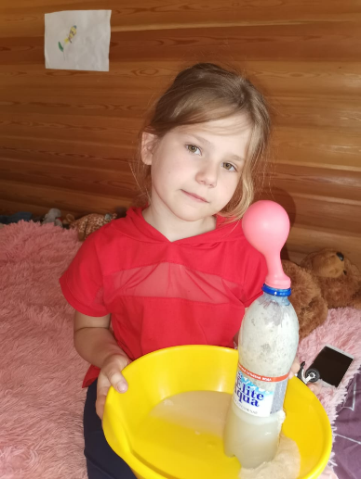 